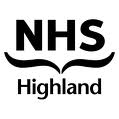 Welcome to NHS Highland Chronic Pain Management ServiceImportant:  Your referral to the Chronic Pain Management Service cannot be processed until this completed questionaire is returned to your GP’s Surgery.Information from this questionnaire helps us to understand your pain problem better. It is important that you read each question carefully and answer as best you can. There are no right or wrong answers. Please try to answer every question. If in doubt, please select the answer which most closely describes your situation.Name:						Date: 					                                          DOB:						Sex: M / FTelephone No:					: 				GP: Dr 						Health Centre: 				(Admin use only – GP VERSION May 2010)What would you like to achieve by coming to the pain clinic?How long have you had your pain?How did it start?Has your pain changed over time?Better	Same	Worse	Describe your pain.Draw on the picture to show where your worst pain(s) are. Feel free to write on the drawing if this would help using the symbols below to shade the areas.Numbness		Pins & Needles			Ache			Pain=========		xxxxxxxxxxxxxx			oooo			////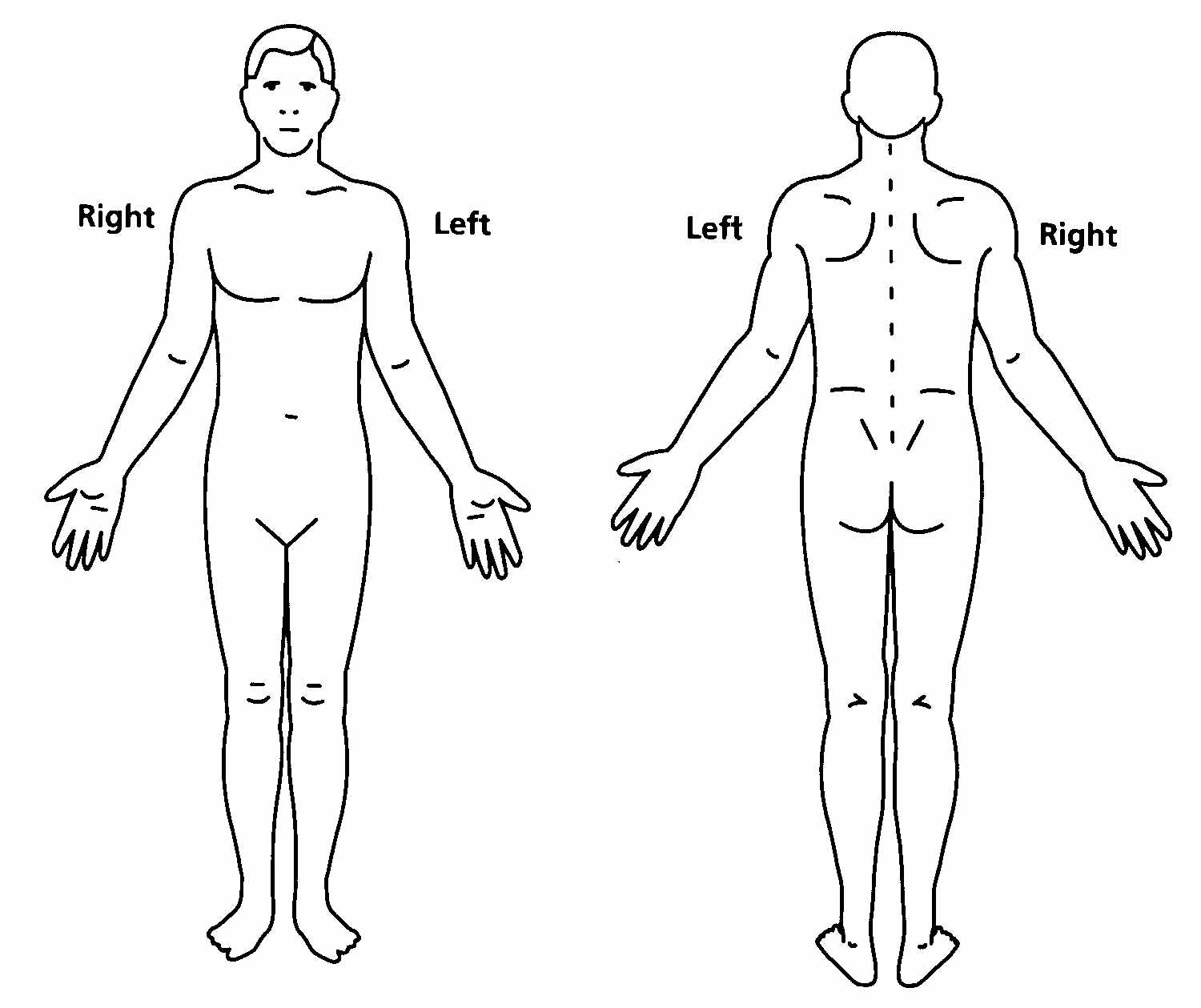 What do you think is causing your pain?What investigations have you had for the pain (e.g. x-rays, scans, blood tests, nerve tests)? Please give dates and the hospital if possibleWhat treatments for pain other than medication are you having now, or have you tried in the past? Tick all of the boxes that apply. Have any of the treatments helped?Do you suffer from any other medical condition not related to the pain?Do you have any allergies? (e.g. Elastoplasts, Antibiotics)Are you currently seeing any other specialist? If yes, please state the hospital and clinic.Yes / No   Do you need help to look after yourself because of your pain? If, yes, what help do you need?Do you need to use aids or appliances (e.g. wheelchair, crutches, walking stick, back support) because of the pain? If yes please give details.Yes / No   To what extent have the following areas of your life been affected by your pain?Do you have a job?Yes / NoIf Yes, what is it:					  	Full time / Part-timeTo what extent does your pain affect your work?If No, is this as a result of your pain?Are you receiving or in the process of claiming any state benefits (e.g. unemployment, invalidity, disability, mobility, etc.)? If yes please give details.Have you sought legal advice or made any claim on account of your pain problem?Yes / NoIf yes, please give details. What questions would you like to ask about your pain?What worries you about your painWhat medicines have you tried in the past for your pain? Did they help? (Current medication to be recorded on the next page)Medication RecordPlease list all medicines that you take at the same time each day.Please list below any other medication that you take including any that your doctor has asked you to take when needed.Your Physical Health This survey asks for your views about how your pain now affects how you function in everyday life. This information can help you and your pain team know how you feel and how well you are able to do your daily tasks at this time.Please answer every question by circling one number between 0 and 10 with ‘0’ meaning pain does not interfere and ‘10’ meaning pain interferes severely. BE SURE TO ANSWER ALL QUESTIONSDoes your pain interfere with your normal work inside and outside the home? Work normally	0    1    2    3    4    5    6    7    8    9    10    Unable to work at allDoes your pain interfere with personal care (Such as washing, dressing, etc)? Take care of 	0    1    2    3    4    5    6    7    8    9    10    Need help with all        myself completely					                my personal careDoes your pain interfere with your travelling?Travel anywhere     0    1    2    3    4    5    6    7    8    9    10    Only travel to see I like   						    DoctorsDoes your pain affect your ability to sit or stand? No problems	0    1    2    3     4     5    6    7    8    9    10    Cannot sit/stand at allDoes your pain affect your ability to lift overhead, grasp objects or reach for things? No problems	0    1     2     3     4     5     6    7     8    9    10    Cannot do at allDoes your pain affect your ability to lift objects off the floor, bend, stoop or squat?No problems	  0    1     2     3     4     5     6    7     8    9    10    Cannot do at allDoes your pain affect your ability to walk or run?No problems	0    1     2     3     4     5     6    7     8    9    10    Cannot walk/run at allHas your income declined since your pain began?No decline		0    1     2     3     4     5     6    7     8    9    10    Lost all income  Do you have to take pain medication every day to control your pain?No medication    	0    1     2     3     4     5     6    7     8    9    10     On pain medication needed							          throughout the dayDoes your pain force you to see doctors much more often than before your pain began?                                                                                  Never see doctors	0    1     2     3     4     5     6    7     8    9    10      See doctors weeklyDoes your pain interfere with your ability to see the people who are important to you as much as you would like?No problem		0    1     2     3     4     5     6    7     8    9    10      Never see themDoes your pain interfere with recreational activities and hobbies that are important to you?No interference	0    1     2     3     4     5     6    7     8    9    10     Total interferenceDo you need the help of your family and friends to complete everyday tasks (including both work outside the home and housework ) because of your pain?Never need help      0    1     2     3     4     5     6    7     8    9    10    Need help all the   									    timeDo you now feel more depressed, tense or anxious than before your pain began?No depression/ 	0    1     2     3     4     5     6    7     8    9    10    Severe depression/                tension                                                                                              tensionAre there emotional problems caused by your pain that interfere with your family,     social or work activities? No problems	0    1     2     3     4     5     6    7     8    9    10    Severe problemsHere are some things that other patients have told us about their pain. For each statement please circle any number from 1 to 4 to indicate whether you agree or disagree with the statement.Clinicians are aware that emotions play an important part in most illnesses. If we know about these feelings, we may be able to help you more. This questionnaire is designed to help us to know how you feel. Read each statement and place a tick in the box opposite the answer that comes closest to how you have been feeling in the past week. Don’t take too long over your replies: your immediate reaction will probably be more accurate than a long thought out response.Pain Rating Scales (5th Vital Sign)Please mark the scale below to show how intense your pain is. Mark one number only. A zero (0) means no pain, and ten (10) means extreme pain.Now please use the same method to describe how distressing you pain is. Now please use the same method to describe how much your pain interferes with your normal everyday activities.How easy was it to complete this questionnaire?EasyFairly easyDifficultVery difficultHow detailed did you find this questionnaire?Not detailed enoughJust rightToo detailedFar too detailedThank you for completing this questionnaire.PastNowTreatmentHelpful?PhysiotherapyY / NAcupunctureY / NTENSY / NChiropracticY / NOsteopathyY / NHomeopathyY / NHerbal RemediesY / NHypnosisY / NPsychologyY / NJobNot at all                                             Very much     1               2               3               4               5FriendsNot at all                                             Very much     1               2               3               4               5Family LifeNot at all                                             Very much     1               2               3               4               5Social LifeNot at all                                             Very much     1               2               3               4               5HobbiesNot at all                                             Very much     1               2               3               4               5ExerciseNot at all                                             Very much     1               2               3               4               5Date StartedName of MedicineRecommended dose and instructionsWhat dose do you take?What is it for?Date StartedName of MedicineRecommended dose and instructionsWhat dose do you take?What is it for?Strongly DisagreeSomewhat DisagreeSomewhat AgreeStrongly AgreeI’m afraid that I might injure myself if I exercise1234If I were to try to overcome it, my pain would increase1234My body is telling me I have something dangerously wrong1234My pain would probably be relieved if I were to exercise1234People aren’t taking my medical condition seriously1234My accident has put my body at risk for the rest of my life1234Pain always means I have injured my body 1234Just because something aggravates my pain doesn’t mean it is dangerous1234I am afraid I might injure myself accidentally1234Simply being careful that I do not make any unnecessary movements is the safest thing I can do to prevent my pain from worsening1234I wouldn’t have this much pain if there weren’t something dangerous going on in my body1234Although my condition is painful, I would be better off If I were physically active1234Pain lets me know when to stop exercising so that I do not injure myself1234It’s really not safe for a person with a condition like mine to be physically active1234I can’t do all the things normal people do because it’s too easy for me to get injured1234Even though something is causing me a lot of pain, I don’t think it’s actually dangerous1234No one should have to exercise when he/she is in pain1234I feel tense or ‘wound up’-I feel tense or ‘wound up’-     I feel as if I am slowed down -     I feel as if I am slowed down -Most of the time……………………………..     Nearly all the time…………………………A lot of the time……………………………..     Very often……………………………………..Occasionally……………………………………     Sometimes…………………………………….Not at all…………………………………………     Not at all………………………………………..I still enjoy the things I used to -I still enjoy the things I used to -     I get a sort of frightened feeling, like          …‘butterflies’ in the stomach -     I get a sort of frightened feeling, like          …‘butterflies’ in the stomach -Definitely as much…………………………..     Not at all………………………………………..Not quite so much…………………………..     Occasionally…………………………………..Only a little……………………………………..     Quite often…………………………………….Hardly at all…………………………………….     Very often……………………………………..I get a sort of frightened feeling as if something awful is about to happen - I get a sort of frightened feeling as if something awful is about to happen -      I have lost interest in my appearance -      I have lost interest in my appearance - Very definitely and quite badly……….     Definitely……………………………………….Yes, but not too badly……………………..     I don’t take as much as I should…….A little, it doesn’t worry me…………….     I may not take quite as much care…Not at all…………………………………………     I take as much care as I ever did…….I can laugh and see the funny side of things -I can laugh and see the funny side of things -     I feel restless as if I have to be on the  ….move -     I feel restless as if I have to be on the  ….move -As much as I always have………………..     Very much indeed………………………….Not quite so much now…………………..     Quite a lot……………………………………..Definitely not so much now…………….     Not very much……………………………….Not at all…………………………………………     Not at all………………………………………..Worrying thoughts go through my  mind -Worrying thoughts go through my  mind -     I look forward with enjoyment to things -      I look forward with enjoyment to things - A great deal of the time…………………..     As much as I ever did……………………..A lot of the time………………………………     Rather less than I used too…………….From time to time…………………………..     Definitely less than I used to………….Only occasionally…………………………….     Hardly at all……………………………………I feel cheerful - I feel cheerful -      I get sudden feelings of panic -      I get sudden feelings of panic - Not at all…………………………………………     Very often indeed………………………….Not often………………………………………..     Quite often…………………………………….Sometimes……………………………………..     Not very often……………………………….Most of the time……………………………     Not at all………………………………………..I can sit and feel quite relaxed -I can sit and feel quite relaxed -     I can enjoy a good book, radio or TV ….programme -      I can enjoy a good book, radio or TV ….programme - Definitely………………………………………..     Often……………………………………………..Usually……………………………………………     Sometimes…………………………………….Not often………………………………………..     Not often……………………………………….Not at all…………………………………………     Very seldom…………………………………..How intense is your pain now?	How intense is your pain now?	How intense is your pain now?	How intense is your pain now?	How intense is your pain now?	How intense is your pain now?	How intense is your pain now?	How intense is your pain now?	How intense is your pain now?	How intense is your pain now?	How intense is your pain now?	No PainExtreme painNo Pain012345678910Extreme painHow intense was your pain on average last week?How intense was your pain on average last week?How intense was your pain on average last week?How intense was your pain on average last week?How intense was your pain on average last week?How intense was your pain on average last week?How intense was your pain on average last week?How intense was your pain on average last week?How intense was your pain on average last week?How intense was your pain on average last week?How intense was your pain on average last week?No PainExtreme pain No Pain012345678910Extreme pain How distressing is your pain now?How distressing is your pain now?How distressing is your pain now?How distressing is your pain now?How distressing is your pain now?How distressing is your pain now?How distressing is your pain now?How distressing is your pain now?How distressing is your pain now?How distressing is your pain now?How distressing is your pain now?Not at alldistressingExtremely
DistressingExtremely
DistressingNot at alldistressing012345678910Extremely
DistressingExtremely
DistressingHow distressing was your pain on average last week?How distressing was your pain on average last week?How distressing was your pain on average last week?How distressing was your pain on average last week?How distressing was your pain on average last week?How distressing was your pain on average last week?How distressing was your pain on average last week?How distressing was your pain on average last week?How distressing was your pain on average last week?How distressing was your pain on average last week?How distressing was your pain on average last week?Not at alldistressingExtremely DistressingExtremely DistressingNot at alldistressing012345678910Extremely DistressingExtremely DistressingDoes not interfereInterferes completelyInterferes completelyDoes not interfere012345678910Interferes completelyInterferes completely